Инвестиционная площадка № 67-10-30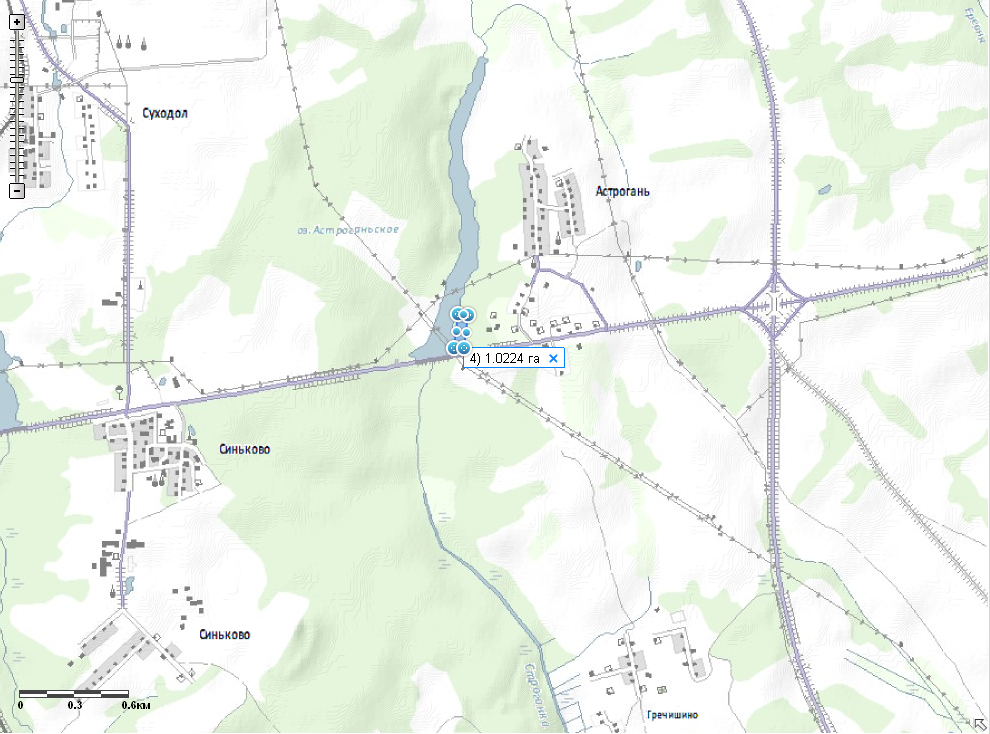 1. Месторасположение:- Смоленская область, Кардымовский район, д.Астрогань;- расстояние до г. Москвы: 390 км;- расстояние до г. Смоленска: 13 км;-расстояние до п.Кардымово: 15 км;2. Характеристика участка:- площадь – 1,0 га;- категория земель – земли населенных пунктов;- форма собственности –собственность не разграничена.3. Подъездные пути:- в 1 км от автодороги «Смоленск – Вязьма - Зубцов»; - в 15 км от ж/д станции.4. Инженерные коммуникации:-  газоснабжение –ориентировочное расстояние 0,3 км;-  электроснабжение – ориентировочное расстояние 0,35 км;  -  водоснабжение - точка подключения 0,3 км.5. Условия предоставления:- аренда,- выкуп.